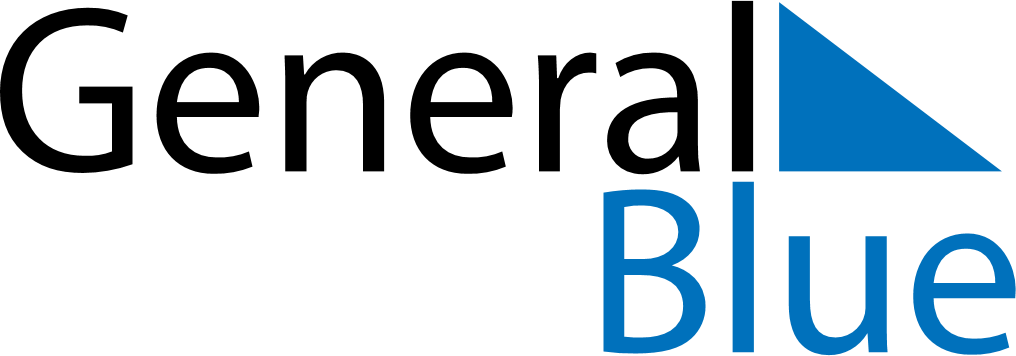 December 2018December 2018December 2018December 2018ColombiaColombiaColombiaMondayTuesdayWednesdayThursdayFridaySaturdaySaturdaySunday11234567889Immaculate ConceptionImmaculate Conception101112131415151617181920212222232425262728292930Christmas Day31